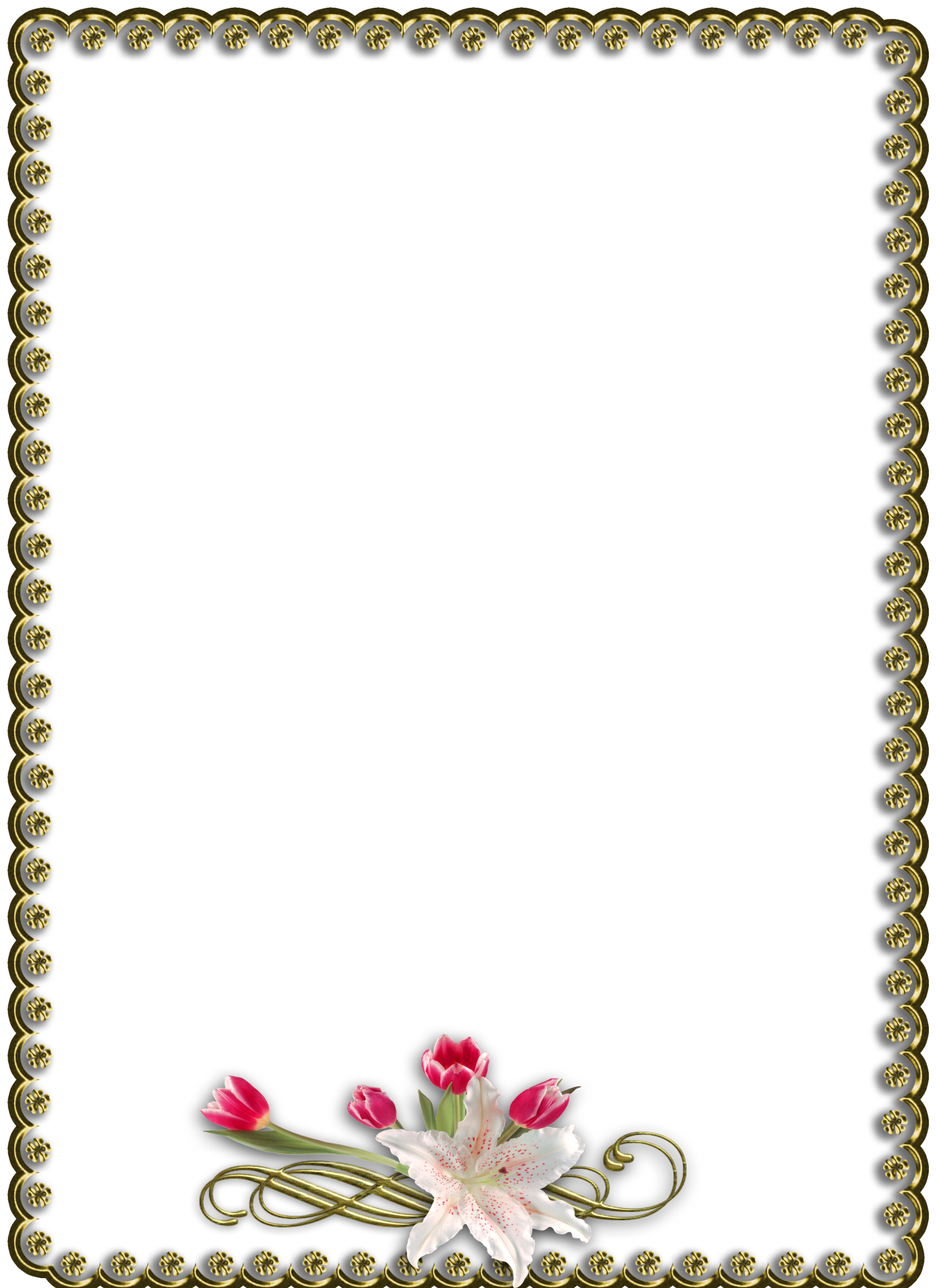 Муниципальное автономное дошкольное образовательное учреждениедетский сад № 75 присмотра и оздоровления города  ТюмениКонспект непосредственно - образовательной деятельностидля детей среднего возрастамузыка и  ХУДОЖЕСТВЕННОЕ ТВОРЧЕСТВО                                                           педагоги: Музыкальный руководитель                                                Жукова, Ирина Александровнавоспитатель Гизатуллина, Лилия Халитовна.Интеграция образовательных областей: «Художественное творчество (аппликация)», «Коммуникация», «Музыка», «Здоровье», «Художественная литература», «Познание», «Социализация». Программные задачи: Образовательные: -Расширять  представления детей о весне. 
- Закреплять умения узнавать и называть время года; выделять признаки весны (солнышко стало теплее, набухли почки на деревьях, появилась травка, распустились подснежники).-Побуждать к созданию разнообразных образов, используя разные средства выразительности. ( Художественное творчество, музыка). - Рассматривание иллюстраций и рисование подснежников.- Учить детей воплощать в художественной форме своё представление о подснежнике.- Развивать артикуляционный аппарат, мелкую моторику пальцев и крупных рычагов рук. -Совершенствовать интонационную выразительность речи. -Побуждать  к активному употреблению в речи простейших  видов сложносочинённых и сложноподчинённых предложений.Развивающие:- Развивать умение  устанавливать простейшие связи между явлениями живой и не живой природы, вести сезонные наблюдения. -Развивать художественные способности у детей; чувство цвета, эстетическое восприятие; воображение, мелкую моторику рук. - Формирование элементарных экологических представлений.- Развивать интерес к аппликации.- Увеличивать количество изображаемых в аппликации предметов из готовых форм.-Развивать эмоциональное восприятие произведений поэзии, живописи, музыки.-Развивать творчество дошкольников в процессе создания образов, используя различные изобразительные материалы и техники.-Развивать бережное, ответственное, уважительное отношение к Матушке-Природе (умение видеть красоту природы через живопись, развитие творческого воображения, фантазии детей); -Систематизировать и закреплять знания детей о весне, обогатить словарь словами «подснежники», «фон», «стебелёк», «лепесток», «листья», «капель», «журчание ручья», «голоса леса и птиц».-Расширять словарный запас детей с помощью прилагательных (радостное, нежное, бодрое, грустное, звонкое, замечательное, тёплое).Воспитательные: - Воспитание бережного отношения к природе.-Средствами музыки, стихотворений, изобразительной деятельности создавать у детей радостное настроение, воспитывать любовь к природе, к изобразительному искусству.-Воспитывать художественный вкус, развивать умение строить художественный замысел.-Вызывать эмоциональный отклик, воспитывать чуткое и бережное отношение к природе.
– Воспитывать аккуратность в работе. Образовательная область «Музыка»– Обогащать  музыкальные впечатления, способствовать дальнейшему развитию музыкальной культуры.- Высказывать свои впечатления о прослушанном.– Формировать умения замечать выразительные средства музыкального произведения (тихо – громко, быстро – медленно).– Формировать навыки выразительного пени, ритмичного движения в соответствии с характером музыки, в соответствии с двухчастной формой.Словарная работа: подснежник, фон стебелёк, лепесток, листья, капель, журчание ручья, голоса леса и птиц.Предварительная работа: чтение художественных произведений о весне, о пробуждении природы весной; рассматривание иллюстраций; дидактические игры; подвижные игры. Изучение весенних примет, чтение и разучивание стихов о весне, рассказывание легенды о подснежнике, рассматривание фотографий с изображением весенних примет. Просмотр презентаций «Весна идет»  с репродукциями картин весенних пейзажей известных художников и пейзажистов, фотографии животных, насекомых, цветов, видеозапись «Пробуждение весны». 
Музыкальные произведения: «Подснежник» П.Чайковского, «Шелест весны»  К. Синдинг, «Весна»– 1 ч. из цикла «Времена года» А. Вивальди, Шопен «Весенний вальс». 
Оборудование: Ноутбук, мультимедийное оборудование, интерактивная доска, музыкальный центр. 
Презентация «Весна – красна»Аудиозаписи: «Музыка природы – симфония воды и звуки леса, птиц», «Музыка природы для детей – Сказки венского леса». 

Материалы для воспитателя: Голубая атласная ленточка, мольберт, вариативные образцы подснежников 4 штуки, ручка, указка, атрибут подснежник 2 штуки, лужи 2 штуки.Материалы для детей: колокольчики на каждого ребёнка; по количеству детей: карандашный клей, клеёнки, салфетки бумажные, салфетки влажные, фон разного цвета, стебельки – полоски зелёного цвета, листочки  по 2 штуки, лепестки серебристого цвета по 3 штуки, розетки.Ход НОД.Воспитатель -  Дети разгадайте загадку.Тает снежок. Ожил лужок. День прибывает.Когда это бывает?СЛАЙД №1Воспитатель -  Матвей знает красивое стихотворение о весне.Ребёнок -    Идёт матушка – весна,Отворяй – ка ворота.Первым март пришёл, Белый снег сошёл.А за ним апрельОтворил окно и дверь,А уж как пришёл май, Солнце в терем приглашаем! (Учим детей наблюдать и рассказывать Н. В. Елкина, О. В. Мариничева стр. 57.)СЛАЙД №2Музыкальный руководитель – Ребята, солнышко скрыто за облаками так пасмурно не весело, холодно. Давайте позовём солнышко! (Русская народная закличка).  	          Солнышко – вёдрышко!	\дети вращают кистями поднятых вверх рук 		Выгляни в окошко!		\приставляют ладошку к глазам \		Солнышко, нарядись!		\протягивают обе руки вперед \Красное, покажись!		\ставят руки на пояс и качают головой                                           	вправо-влево \ СЛАЙД №3Воспитатель – 	Рано утром солнце встало,Стало солнце припекать,И весёлые капелиЗвонко капают опять. (Логоритмические занятия М. Картушина стр. 137).Музыкальный руководитель – Весна пришла – сколько звуков принесла…А звуков действительно много. Давайте прислушаемся, может быть, услышим их. МУЗЫКА  - «ДОЖДЬ» Программа «Ладушки» И. Каплунова, ср. гр. Диск №2 приложение №41. Музыкальный руководитель – Что вы услышали? (ответы).А какие звуки вы услышали сейчас? (ответы). Молодцы, вы услышали звуки дождя. подумайте, в какое время года их можно услышать? (ответы). Дождь прошёл, но после него остались… (ответ детей).Воспитатель -  Рома расскажи нам своё стихотворение о весеннем месяце апреле. Ребёнок -    Долго шла весна тайкомОт ветров и стужи,А сегодня прямикомШлёпает по лужам,Гонит талые снегаС гомоном и звоном, Чтобы выстелить лугаБархатом зелёным.«Скоро, скоро, быть теплу!» - Эту новость первойБарабанит по стеклуСерой лапой верба… (Л. Аким. Учим детей наблюдать и рассказывать. Н. В. Елкина, О. В. Мариничева,  стр. 102.)СЛАЙД №4Музыкальный руководитель – Лужи, лужи, лужицы – полные воды.					Лужи, лужи, лужицы – дождика следы.Сейчас я предлагаю встать вокруг луж. Капли дождя покажем на ладони, а брызги воды ножками. МУЗЫКАЛЬНО – РИТМИЧЕСКИЕ ДВИЖЕНИЯ «После дождя». Венгерская народная мелодия. Программа «Ладушки» И. Каплунова, ст. гр. Диск №2 пр. 26.1 ч. Дети стучат пальчиком по ладони четвертными.2 ч. Ритмично стучат одной ногой по полу на сильную долю.Музыкальный руководитель – 		Кто там с крыши надо мноюНависает в холода?У кого это весною С носа капает вода? (сосулька). В. Гудимов.Воспитатель – 	Пляшут капельки капели,Целый день они звенят.Ведь они на самом делеРучейками стать хотят. СЛАЙД №5Музыкальный руководитель – Мы сейчас попробуем сыграть музыку ручейка. ПЕСНЯ «Весёлый колокольчик» В. Кикты, (ритмично звенят  колокольчиком только на слова «динь – динь». Тихо  –  громко, быстро – медленно).		Весёлый колокольчик – Динь – динь, динь – динь, динь – динь!Смеётся и хохочет – Динь – динь, динь – динь, динь – динь!Он пел зимой, чуть слышно – Динь – динь, динь – динь, динь – динь!Но снова солнце вышло – Динь – динь, динь – динь, динь – динь!И звонкие капели – Динь – динь, динь – динь, динь – динь!В ответ ему запели – Динь – динь, динь – динь, динь – динь!  (В. Татаринов).СЛАЙД №6Воспитатель  –  Какой замечательный, звонкий ручеёк у нас получился. Побежал ручеёк и приглашает с ним путешествовать! (под звуки ручейка идут дети за воспитателем змейкой по залу, в руке воспитатель держит голубую ленту).СЛАЙД №7Музыкальный руководитель – Вот весна в лес пришла, сколько звуков принесла! Попробуем прислушаться к ним и изобразить их. Поиграем в игру «Весенние голоса»ФОНОПЕДИЧЕСКОЕ УПРАЖНЕНИЕ  -  «Весенние голоса» (модель Т. Боровик).Пригрело весеннее солнце.       \ Руки вверх, поют звук «А – а – а!» на разной высоте \С пригорка побежал весёлый ручеёк.      \ «Бульканье» язычком, показ рукой «волны» \ До краёв наполнил большую глубокую лужу.        \ На глиссандо опускаются голосом                                                                          в нижний регистр, показ рукой сверху вниз \Перелился через край.                                                      \ «Волна»  голосом, показ рукой \ И дальше побежал.                                     \ «Бульканье» язычком, показ рукой «волны» \Выбрались из под коры жучки,           \ «ж – ж – ж!» в низком регистре, перебирают                                                                                                                        пальчиками внизу \ Букашки и козявки   \ «з – з – з!» в высоком регистре, перебирают пальчиками вверху \Расправили свои крылышки       \ «крш – крш» с восходящей интонацией, кистями рук                                                                                                           показывают крылышки \И полетели по своим делам             \ «т – т – т» на разной высоте, руками крылышки \Вдруг в куче хвороста что-то зашуршало              \  «шур – шур – шур», трут ладошки \ И вылез ёжик!        \ Энергично сопят носом, вдыхая и выдыхая воздух, руки в замочек                                                                                         с прямыми пальчиками «колючки» \Ожил под тёплым весенним солнышком           \ «А – а – а!» - руки вверху, ладошками                                                                                                                                                       к верху \И муравейник                                 \ Острые, весёлые гласные звуки в разных регистрах.                                                                                             Пальчиками «Тыкают» в воздухе \Лес наполнился весёлыми радостными птичьими голосами  \ Имитируют птичьи голоса (ку – ку, чик – чирик, кар – кар, фьюить – фьюить, чив – чив и др.)СЛАЙД № 8Воспитатель – Ребята, назовите признаки весны. (Ответы детей, за каждый ответ кликнуть на солнышко, солнышко опустится вниз. Для перехода к следующему слайду нажать клавишу стрелка в низ        ).Солнце пригревает. Снег тает. Бегут ручьи. Слышна капель. Набухают почки на деревьях. Возвращаются перелетные птицы. Зайцы меняют белую шубку  на серую.У животных появляются детеныши. Из берлоги выходит медведица с медвежатами. Появляются первые цветы – подснежники.Воспитатель - Арина и Николь знают народные приметы и пословицы.Ребёнок - 	Вода с гор потекла, весну принесла.		Увидел грача – весну встречай.		Ласточки прилетели – скоро гром загремит. До первой грозы лягушки не квакают.Ребёнок -   Весенний дождь лишним не бывает.Весна красна цветами, а осень пирогами.Как весна идёт, земля гудёт.Как весна пришла, вся земля расцвела.СЛАЙД №9Воспитатель – Полюбуйтесь ребята, какие нежные цветы, как они называются? (ответ детей). Ева и Галина знают прелестные стихи о подснежниках, давайте послушаем их. Ребёнок -    Весёлый апрель улыбнулся,Запел, загалдел, заиграл, От шума подснежник проснулся И на проталинке встал. Запахло, повеяло прелью, Чуть слышно подснежник твердил: - Спасибо апрелю За то, что меня разбудил! (И. Беляков).Ребёнок -    Расколол ледокМаленький подснежник, И расцвёл цветок 		Беленький и нежный. (Учим детей наблюдать и рассказывать. Н. В. Елкина, О. В. Мариничева,  стр. 102.)Музыкальный руководитель – Давайте покажем как живут нежные цветы живут в лесу. ПАЛЬЧИКОВАЯ ИГРА «Цветки» И. Бодраченко.Наши нежные цветки, \ соединяют ладони над головой \Распускают лепестки, \ разводят руки в стороны \ Ветерок чуть дышит,   \ медленные наклоны вправо и влево \ Лепестки колышет.Наши нежные цветки \ соединяют ладошки над головой \Закрывают лепестки.Головой качают, \ наклоны головы вперёд – назад \          Тихо засыпают.	Утром ранним все цветки \ разводят руки в стороны \Вновь распустят лепестки.Воспитатель – Вот, подснежники расцвели в лесу, но мы их не будем рвать. Надо природу охранять, давайте сделаем цветы своими руками. Полюбуйтесь, этими цветами (вариативные образцы размещены на мольберте).Чем они похожи? (ответ детей).Чем они различаются? (ответ детей).Из каких деталей они состоят? (ответ детей).Как вы думаете, с чего мы начнём? (ответ детей).А что потом?... (ответ детей).(Звучит аудио запись «Музыка природы для детей – Сказки венского леса». Дети самостоятельно выполняют аппликативную работу, готовые работы подписывает, хвалит детей, размещает работы на уровне глаз детей по горизонтальной линии). Воспитатель – Давайте полюбуемся нашим творчеством, и споём песенку о подснежнике!ПЕСНЯ «ОЗОРНОЙ ПОДСНЕЖНИК» Журнал «Музыкальный руководитель №1,  2008г. стр. 22.1. Солнце светит горячей, горячей, горячей.    		   Засверкал и заискрился радостный ручей.2. На проталине лесной, ах, какой, ах, какой,     		   Появился вдруг подснежник, первый озорной. 3. Он сказал весне: «Привет! Ведь зимы больше нет.   		   Буду с солнышком опять в прятки я играть».Воспитатель – как вы замечательно спели песенку, а хотите поиграть?МУЗЫКАЛЬНО – ДИНАМИЧЕСКАЯ ИГРА «ПОДСНЕЖНИК»СЛАЙД №10Воспитатель – Очень весело, интересно  в лесу. Только нам пора возвращаться в детский сад. Возьмём наши подснежники и с ручейком в обратный путь.  (Берёт голубую ленту – ручеёк, звучит аудио запись «Музыка природы – симфония воды и звуки леса, птиц», змейкой проходят по залу). Музыкальный руководитель – Дети, где вы сегодня были? (ответ детей). 		Что вы нового узнали? (ответ детей).Что вам больше всего понравилось? (ответ детей). А что ещё запомнилось? (ответ детей).